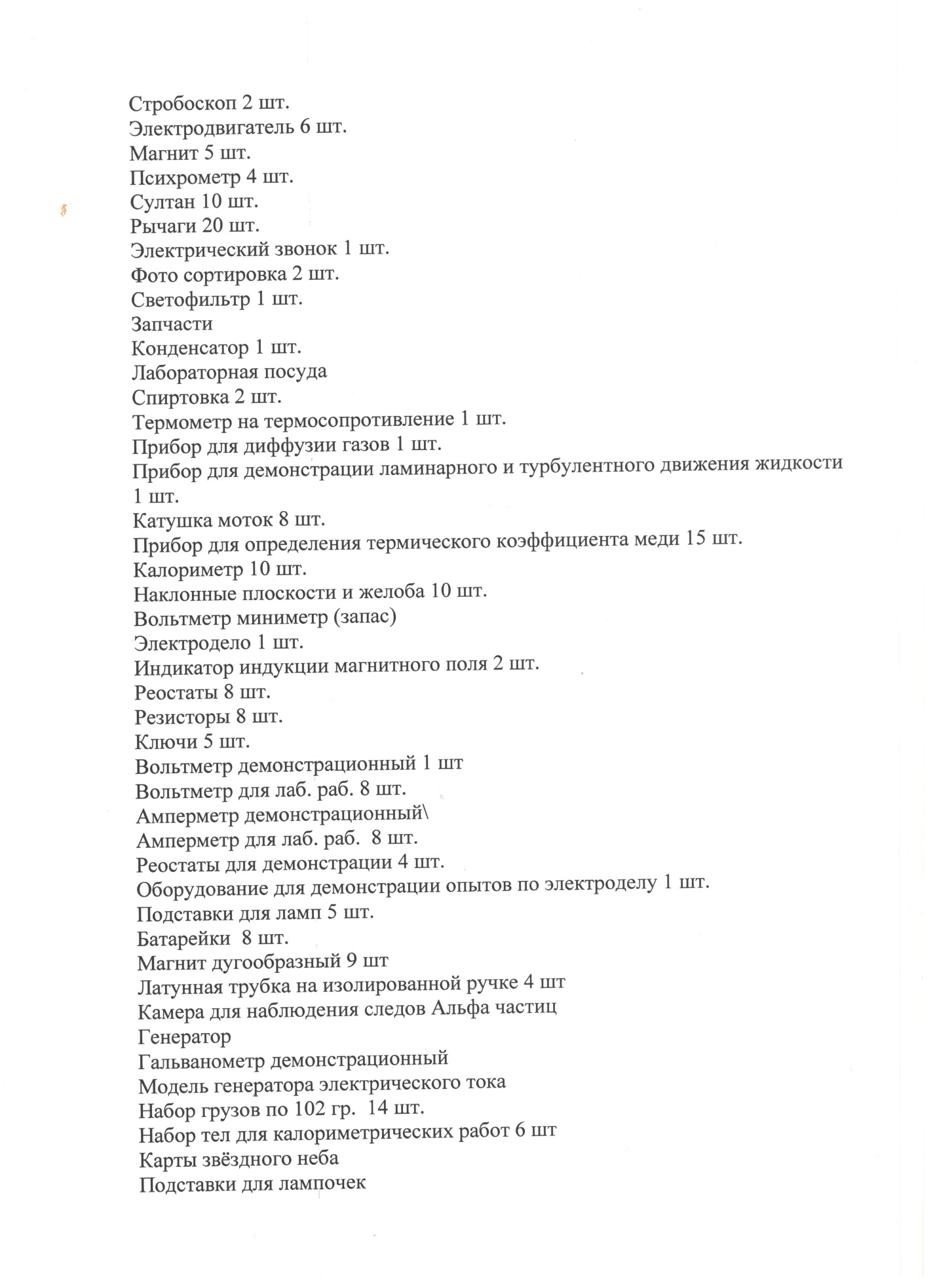 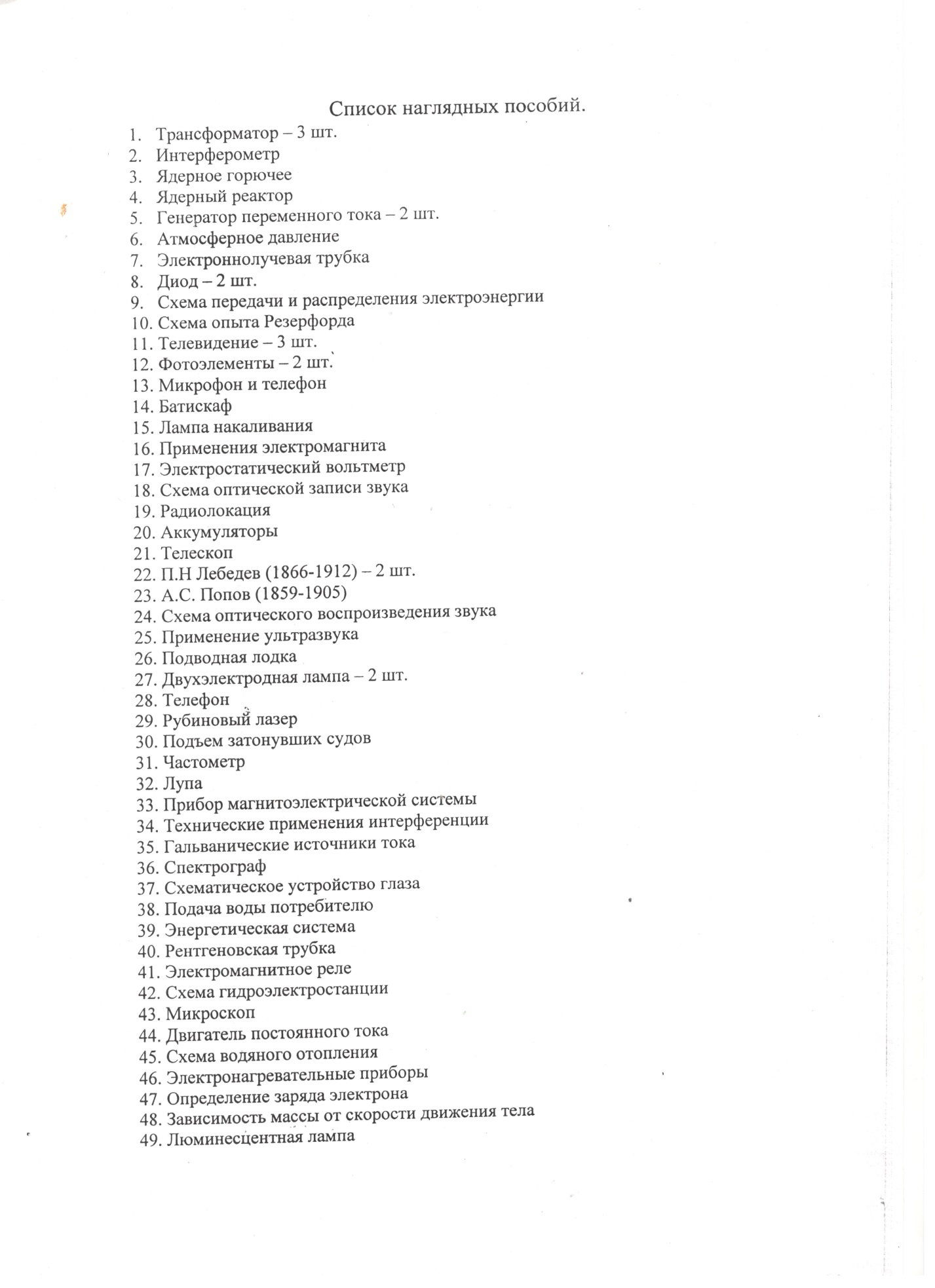 Кабинет физики № 26Стол демонстрационный физическийДоска настенная 1-элементная ДН-12МДоска настенная 3-элементная ДН-34МШкаф для учебных пособийШкаф для учебных пособийШкаф широкий закрытыйШкаф для учебных пособийНоутбук LENOVO (2016)Мультимедийный проектор ViVtek D551с потолочным креплением(5) (2013г)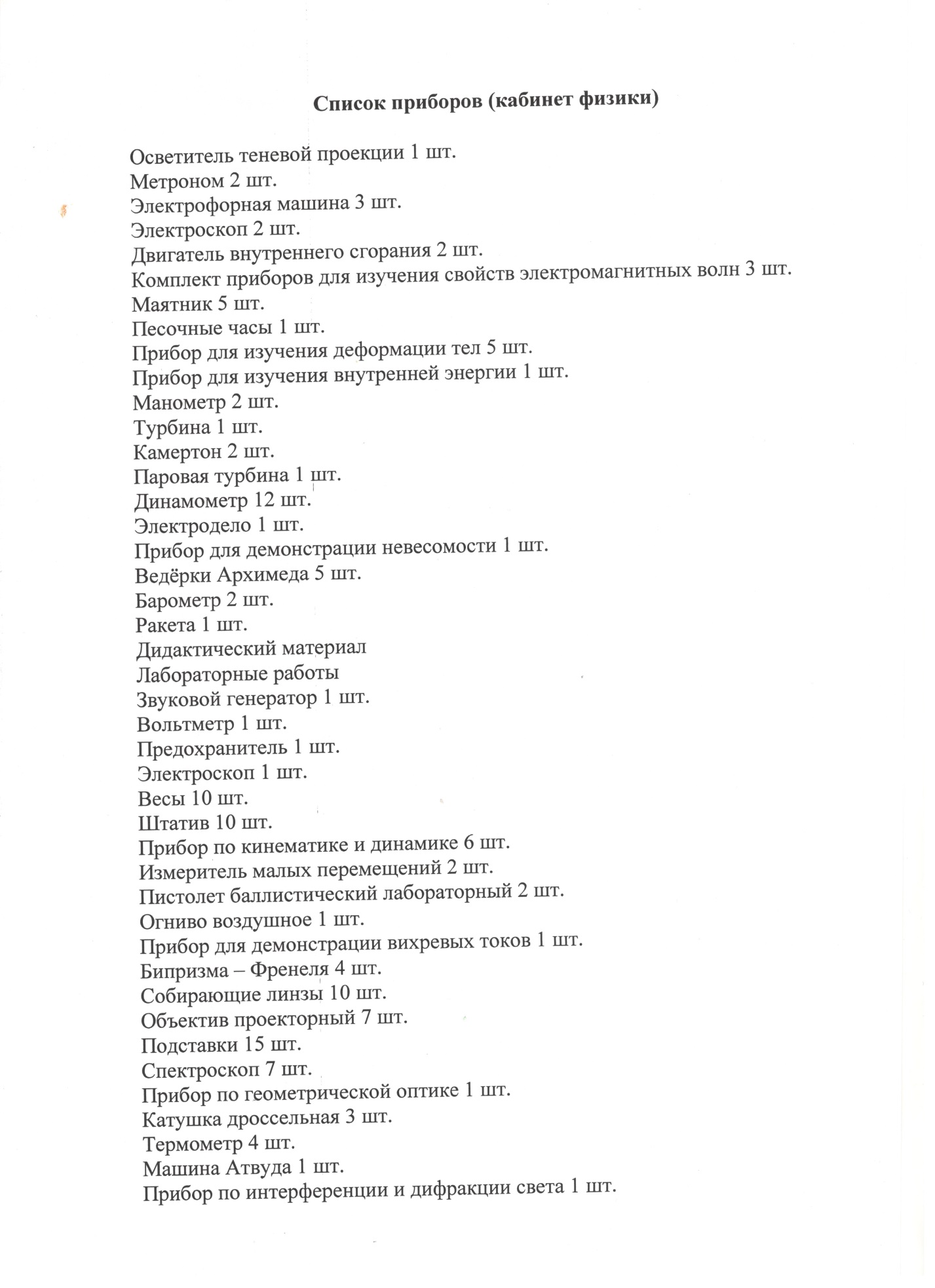 